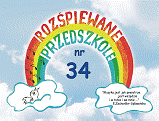 Miejskie Przedszkole nr 34 Rozśpiewane Przedszkoleul. Boh Westerplatte 11 a65 – 031 Zielona Góra, tel. 68 325 53 46,e-mail rozspiewaneprzedszkole@gmail.comzaprasza do udziału w XVI  MiędzyprzedszkolnymPrzeglądzie Piosenki Przedszkolnejpod hasłem „Zostawcie nam czysty kawałek świata…”PRZEGLĄD ODBĘDZIE SIĘ 26 KWIETNIA 2023 R.O GODZ. 9.30 W TEATRZE LUBUSKIMPRZEGLĄD WSPIERA:Lubuski Kurator OświatyPrezydent Miasta Zielona GóraCELE PRZEGLĄDU:popularyzacja przeglądu jako jedna z form rozwijania zainteresowań i uzdolnień dzieci;radość wspólnego śpiewania;rozwijanie aktywności twórczej i przygotowanie do świadomego uczestnictwa w życiu kulturalnym miasta, regionu;zwrócenie uwagi na ładne brzmienie głosu i czystość intonacji;pobudzanie dzieci do aktywności i wspólnej zabawy;wymiana pomysłów, doświadczeń w zakresie upowszechniania śpiewu wśród dzieci;kształtowanie charakteru, panowanie nad sobą, pozbycie się tremy;uświadomienie zagrożeń wynikających z zaśmiecania środowiska;kształtowanie pożądanych u dzieci postaw wobec przyrody służących jej ochronie;Kształtowanie  szacunku do przyrody i wrażliwości na jej piękno;REGULAMIN:Przegląd adresowany jest do dzieci przedszkolnych w wieku 5 -7 lat. Do udziału zapraszamy jedną grupę z danego przedszkola lub jego reprezentację;W Przeglądzie może wziąć udział poza organizatorem 17 przedszkoli miejskich, stąd o kwalifikacji do Przeglądu zdecyduje kolejność zgłoszeń.Repertuar to jedna dowolna piosenka o tematyce podkreślającej piękno  pór roku, zjawisk atmosferycznych, ukazanie jak wiosna, latem, jesienią i zimą można dbać o przyrodę, chronić ją i pomagać zwierzętom, zaśpiewana przez dzieci „na żywo” ( nie z playbacku).Piosenka może być łączona z ruchem, rekwizytami (inscenizacja piosenki);Program prezentacji nie powinien przekraczać 4 min.Podstawą do wzięcia udziału w Przeglądzie jest przesłanie wypełnionej karty zgłoszenia i pliku mp3 z nagraniem podkładu do piosenki (jeżeli akompaniamentem nie będzie fortepian)do 24 marca 2023 r. na adres organizatora rozspiewaneprzedszkole@gmail.com . Konieczne jest również telefoniczne potwierdzenie zgłoszenia udziału w w XVI Przeglądzie w celu uniknięcia wszelkich nieporozumień. O kolejności prezentacji decyduje organizator (lista z kolejnością występów zostanie wysłana e-mailowo);Organizatorzy zapewniają odpowiednie środki techniczne (nagłośnienie) i warunki sceniczne;Dla wszystkich przedszkoli biorących udział w Przeglądzie przewidziane są dyplomy uczestnictwa oraz niespodzianki.POSTANOWIENIA KOŃCOWEAdministratorem Danych Osobowych (ADO) jest Dyrektor Miejskiego Przedszkola nr 34 „Rozśpiewane Przedszkole”  w Zielonej Górze ul. Boh. Westerplatte 11 a tel. 68 3255346 Szczegółowe zasady przetwarzania danych osobowych określa  klauzula informacyjna (załącznik do niniejszego regulaminu)Informacje dotyczące Przeglądu zamieszczone są na stronie internetowej organizatora www.rozspiewaneprzedszkole.pl oraz na profilu Facebook mp34 Rozśpiewane Przedszkole.Kwestie sporne lub nieujęte w regulaminie rozstrzyga Organizator.Wszelkie pytania oraz wątpliwości prosimy wysyłać na adres e-mail: rozspiewaneprzedszkole@gmail.com.Telefon do kontaktu: 505 974 971KOORDYNATORZY PRZEGLĄDU:Renata RogacewiczJolanta GągałaAgnieszka JudkowiakMagdalena RatajczakKarta  zgłoszeniaXVI MIĘDZYPRZEDSZKOLNY PRZEGLĄD PIOSENKI PRZEDSZKOLNEJ 1. NUMER I ADRES PLACÓWKI, TELEFON, E – MAIL:................................................................................................................................................................................................................................................................................2. NAZWA GRUPY, LICZBA DZIECI ŚPIEWAJĄCYCH W ZESPOLE:.....................................................................................................................................3. TYTUŁ PIOSENKI:………………………………………………………………………..4. CZAS TRWANIA PREZENTACJI:.....................................................................................................................................…5. RODZAJ AKOMPANIAMENTU (FORTEPIAN, PLIK MP3)………………………….…………………………………………………………………………………………………..6. IMIONA I NAZWISKA OSÓB ODPOWIEDZIALNYCH  ZA PRZYGOTOWANIE  DZIECI: ………………………………………………………………………………………………….…………………………………………………………………………………………………..7. TELEFON , E-MAIL OSOBY DO  KONTAKTU:………………………………………………………………………………………………………………………………………….